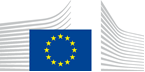 VACANCY NOTICESECONDED NATIONAL EXPERT TO THE EUROPEAN COMMISSION1.	Nature of the tasksUnit D3 is part of the State aid - Financial institutions units of DG Competition and is working with the other units in that segment, D4 and D5, as a single team. That team is in charge of the control of state aid granted by Member States in the financial services sector and its activities have a wide scope centred around: (i) aid to financial institutions; (ii) aid channeled via financial institutions to support the real economy (including risk finance), and (iii) policy work. The unit is also responsible for the assessment of support granted under the Temporary Framework to support the economy in the context of the coronavirus outbreak.We propose an interesting and challenging job as a State aid Case Handler. The tasks involve carrying out economic and legal analysis of public support measures both to the financial services sector directly (in particular banking and insurance companies) and to the real economy channeled through financial intermediaries, for example, in the form of risk finance measures or financial instruments.For aid measures to banks, the case handler will contribute to the case team's analysis as to whether such interventions qualify as state aid, quantify the aid and assess whether the relevant criteria to authorise it are fulfilled. The work involves both the assessment of measures for individual banks, in particular the restructuring plans of banks, as well as the assessment of bank support and resolution schemes. For aid measures to the real economy, the case handler will contribute to the case team’s analysis as to the understanding of the economic setup of the financial intervention, which is usually channeled through banks or other financial intermediaries (a.o. state guarantee and loan guarantee schemes, risk finance or aid to support short term export credit), its qualification as state aid and the assessment of the conditions for authorisation. The work involves assessment of the advantage remaining with the financial intermediary and of the advantage passed on to the final beneficiary.  Finally, there is policy-oriented work related to all areas of expertise of the team, including various financial sector issues, usually involving close coordination work with other Directorates General and key outside stakeholders, notably in the banking sector.The work is usually, but not exclusively, organised in the form of small case teams. Case Handlers are responsible for the treatment of all stages of the cases: from the initial investigation, to the final Commission decision and its publication, and to the monitoring of its correct implementation by the Member State and the companies involved.The unit offers a friendly and stimulating working atmosphere in an integrated management structure with its two sister units. Case Handlers are given a high degree of autonomy and responsibility. Discussions and exchange of opinions are encouraged. 2.	Main qualificationsa) Eligibility criteriaThe following eligibility criteria must be fulfilled by the candidate in order to be seconded to the Commission. Consequently, the candidate who does not fulfil all of these criteria will be automatically eliminated from the selection process.•	Professional experience: at least three years of professional experience in administrative, legal, scientific, technical, advisory or supervisory functions which are equivalent to those of function group AD;•	Seniority: candidates must have at least one year seniority with their employer, that means having worked for an eligible employer as described in Art. 1 of the SNE decision on a permanent or contract basis for at least one year before the secondment; •	Linguistic skills: thorough knowledge of one of the EU languages and a satisfactory knowledge of another EU language to the extent necessary for the performance of the duties. SNE from a third country must produce evidence of a thorough knowledge of one EU language necessary for the performance of his duties.b)	Selection criteriaDiploma - university degree or - professional training or professional experience of an equivalent level  in the field(s) : economics, banking, business administration, finance, accounting or law.Professional experienceWe look for candidates with a sound financial, economic or legal background and with good analytical, drafting and communication skills. A background in financial analysis as well as a good knowledge of financial services (including credit risk and securitisation) and/ or knowledge of State aid legislation and procedures, also in other fields, would be clear advantages. Experience with banking supervision, regulation and resolution of banks is an asset.The candidates should be capable of working independently as well as within a team, have good analytical and drafting skills, the ability to communicate effectively, and the ability to work under time constraints and pressure.Language(s) necessary for the performance of dutiesAs the main language of the unit is English, a very good knowledge of oral and written English is required. Knowledge of other Community languages would be an asset.3.	Submission of applications and selection procedureCandidates should send their application according to the Europass CV format (http://europass.cedefop.europa.eu/en/documents/curriculum-vitae) in English, French or German only to the Permanent Representation / Diplomatic Mission to the EU of their country, which will forward it to the competent services of the Commission within the deadline fixed by the latter. The CV must mention the date of birth and the nationality of the candidate. Not respecting this procedure or deadlines will automatically invalidate the application.Candidates are asked not to add any other documents (such as copy of passport, copy of degrees or certificate of professional experience, etc.). If necessary, these will be requested at a later stage. Candidates will be informed of the follow-up of their application by the unit concerned.4.	Conditions of the secondmentThe secondment will be governed by the Commission Decision C(2008)6866 of 12/11/2008 laying down rules on the secondment to the Commission of national experts and national experts in professional training (SNE Decision).The SNE will remain employed and remunerated by his/her employer during the secondment. He/she will equally remain covered by the national social security system. Unless for cost-free SNE, allowances may be granted by the Commission to SNE fulfilling the conditions provided for in Art. 17 of the SNE decision. During the secondment, SNE are subject to confidentiality, loyalty and absence of conflict of interest obligations, as provided for in Art. 6 and 7 of the SNE Decision.If any document is inexact, incomplete or missing, the application may be cancelled.Staff posted in a European Union Delegation are required to have a security clearance (up to SECRET UE/EU SECRET level according to Commission Decision (EU, Euratom) 2015/444 of 13 March 2015, OJ L 72, 17.03.2015, p. 53).The selected candidate has the obligation to launch the vetting procedure before getting the secondment confirmation.5.	Processing of personal dataThe selection, secondment and termination of the secondment of a national expert requires the Commission (the competent services of DG HR, DG BUDG, PMO and the DG concerned) to process personal data concerning the person to be seconded, under the responsibility of the Head of Unit of DG HR.DDG.B4. The data processing is subject to the SNE Decision as well as the Regulation (EU) 2018/1725. Data is kept by the competent services for 10 years after the secondment (2 years for not selected or not seconded experts).You have specific rights as a ‘data subject’ under Chapter III (Articles 14-25) of Regulation (EU) 2018/1725, in particular the right to access, rectify or erase your personal data and the right to restrict the processing of your personal data. Where applicable, you also have the right to object to the processing or the right to data portability.You can exercise your rights by contacting the Data Controller, or in case of conflict the Data Protection Officer. If necessary, you can also address the European Data Protection Supervisor. Their contact information is given below.Contact informationThe Data ControllerIf you would like to exercise your rights under Regulation (EU) 2018/1725, or if you have comments, questions or concerns, or if you would like to submit a complaint regarding the collection and use of your personal data, please feel free to contact the Data Controller, HR.DDG.B.4, HR-MAIL-B4@ec.europa.eu.The Data Protection Officer (DPO) of the CommissionYou may contact the Data Protection Officer (DATA-PROTECTION-OFFICER@ec.europa.eu) with regard to issues related to the processing of your personal data under Regulation (EU) 2018/1725.The European Data Protection Supervisor (EDPS)You have the right to have recourse (i.e. you can lodge a complaint) to the European Data Protection Supervisor (edps@edps.europa.eu) if you consider that your rights under Regulation (EU) 2018/1725 have been infringed as a result of the processing of your personal data by the Data Controller.To the attention of candidates from third countries: your personal data can be used for necessary checks.Post identification:(DG-DIR-UNIT)COMP-D-3Head of Unit:Email address:Telephone:Number of available posts:Suggested taking up duty:Suggested initial duration:Place of secondment:Andrea BOMHOFFAndrea.bomhoff@ec.europa.eu  +32 229-871001 4th quarter 2021 1 year1 Brussels   Luxemburg   Other: ……………..    With allowances                     Cost-freeThis vacancy notice is also open to    the following EFTA countries :
	 Iceland   Liechtenstein   Norway   Switzerland
	 EFTA-EEA In-Kind agreement (Iceland, Liechtenstein, Norway)
    the following third countries:
    the following intergovernmental organisations:This vacancy notice is also open to    the following EFTA countries :
	 Iceland   Liechtenstein   Norway   Switzerland
	 EFTA-EEA In-Kind agreement (Iceland, Liechtenstein, Norway)
    the following third countries:
    the following intergovernmental organisations: